TÜRKİYE YÜZME YEDERASYONU
YÜZME İL TEMSİLCİLİĞİ
 KAHRAMANMARAŞ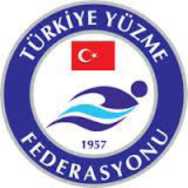 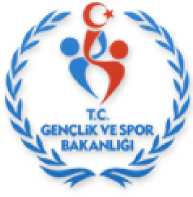 AMATÖR SPOR HAFTASI ETKİNLİKLERİ VE 7+ YAŞPERFORMANS TESPİT YARIŞLARIMüsabaka tarihi			: 9-10 Ekim 2021 Müsabaka havuzu			: Kahramanmaraş 12 Şubat Kapalı Yüzme HavuzuKatılım yaşı				: 7  ve + (2014 ve + ) Yaş  Bayan/ErkekSon Liste Bildirim Tarihi 		: 8 Ekim 2021 	   Saat: 12:00 Teknik Toplantı			: 8 Ekim 2021 	   Saat: 17:30 (Havuz Toplantı Salonu)MÜSABAKA TALİMATLARI2020-2021 Yüzme sezonu taslak programında yer alan “AMATÖR SPOR HAFTASI VE 7+ YAŞ PERFORMANS TESPİT YARIŞLARI”  7 ve + (2014 ve +) yaş grubu müsabakasına katılmak isteyen kulüpler iştirak programını kullanarak listelerini en geç 8 Ekim 2021 Cuma günü saat 12:00’ye kadar TYF Yüzme Portalı’na yükleyecek ve 0 538 643 56 82 telefona teyit ettirilecektir. Kontrol listeleri tüm kulüplere mail yoluyla antrenörlere yollanacaktır. Gerekli değişiklerin teknik toplantı sonuna kadar yapılabilir. Teknik toplantıdan sonra hiçbir değişiklik yapılmayacaktır.Yarışmadan bir gün önce Start listesi yayınlanacak ve hiçbir değişiklik (ekleme ve çıkartma) yapılmayacaktır.2020-2021 Yüzme sezonunda Türkiye Yüzme Federasyonuna akreditasyon yapmış kulüpler ve lisanslı sporcular katılabilir. Kulüpler yarışmaya istediği kadar sporcu ile katılabilir. Bir sporcu istediği kadar yarışmaya girebilir. Seriler kötü dereceden iyi dereceye doğru yüzdürülecektir.İtiraz bedeli 350 TL olup. İtirazlar yazılı olarak müsabaka başhakemine yapılacaktır.Şehir dışından katılım kapalıdır.1. Gün Öğleden Sonra seansından önce seramoni yapılacaktır. Yüzme yarışının işleyişinde tüm dünyayı etkileyen COVİD-19 pandemisi kapsamında Ulusal ve Uluslararası ilgili kuruluşların duyurduğu tavsiyeler doğrultusunda bir takım düzenlemeler yapılmıştır. Alınan önlemler ile katılımcıların ve görevlilerin sağlıklarını korumak, organizasyonun sorunsuz bir şekilde düzenlenmesini sağlamak amaçlanmaktadır. Aşağıda yer alan maddeler şu ana kadar belirlenen tedbirleri içermekte olup yarış tarihine dek ek düzenlemeler yapılabilecektir.X: Yarışların yapılacağı havuza sporcular ve görevli personel dışında kimse alınmayacaktır.X:Etkinlik seyircisiz ve refakatçisiz olarak yapılacaktır.X. Sporcular HES Kodu olmadan yarışlara alınmayacaktırX: Sporcu girişlerinde sosyal mesafe kuralları doğrultusunda ateş ölçümleri yapılarak girişler sağlanacaktır. Ateş ölçümünde riskli görülen yüzücüler havuzda hazır bulunan sağlık ekibine yönlendirilecektir.X:Görev alan Hakem ve Personeller Maske ve Eldiven ile görev yapacaktır.X:Soyunma Kabinleri her bir yüzücünün kullanımından sonra dezenfekte yapılacaktır.X:Tribünlerde yarış sırasını bekleyen Sporcular Sosyal Mesafe kuralına uygun bir şekilde oturtularak beklemeleri sağlanacaktır.Müsabaka ProgramıMüsabaka ProgramıMüsabaka ProgramıMüsabaka ProgramıGün Sabah 09.00Gün Sabah 09.00Gün Sabah 09.00Gün Sabah 09.00200 m kurbağalama Kadın-Erkek200 m karışık Kadın-Erkek100 m serbest Kadın-Erkek50 m kurbağalama Kadın-Erkek50 m sırtüstü Kadın-Erkek100 m  sırtüstüKadın-Erkek200 m  kelebekKadın-Erkek200 m serbest Kadın-Erkek800 m serbestKadın-ErkekGün Akşam 14.00Gün Akşam 14.00Gün Akşam 14.00Gün Akşam 14.0050 m kelebek Kadın-Erkek100 m kurbağalama Kadın-Erkek200 m sırtüstü Kadın-Erkek50 m serbest Kadın-Erkek100 m karışık Kadın-Erkek100 m kelebekKadın-Erkek400 m serbest Kadın-Erkek